I am formally requesting for an e-mail account and/or WIND Access through Division of Community Development (NNDCD) for the following:Employee/Official Information: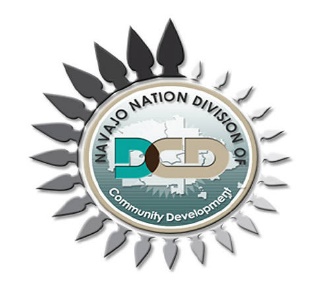 Navajo NationDivision of Community DevelopmentREQUEST FOR EMAIL / WIND / IT ACCOUNTSType of Account Requested:Type of Account Requested:Type of Account Requested:Type of Account Requested:Type of Account Requested:Type of Account Requested:Type of Account Requested:Type of Account Requested:Type of Account Requested:Type of Account Requested:Type of Account Requested:Type of Account Requested:Type of Account Requested:Type of Account Requested:Type of Account Requested:Type of Account Requested:Type of Account Requested:Type of Account Requested:Type of Account Requested:Type of Account Requested:Type of Account Requested:Type of Account Requested:Type of Account Requested:Type of Account Requested:Type of Account Requested:Email Account Email Account Email Account WIND Account WIND Account WIND Account WIND Account WIND Account WIND Account WIND Account WIND Account Chapter/Department Website Access Chapter/Department Website Access Chapter/Department Website Access Chapter/Department Website Access Chapter/Department Website Access Chapter/Department Website Access Chapter/Department Website Access Chapter/Department Website Access Chapter/Department Website Access Chapter/Department Website Access Chapter/Department Website Access Chapter/Department Website Access First Name:Middle Initial:Middle Initial:Middle Initial:Middle Initial:Middle Initial:Middle Initial:Last Name:Last Name:Last Name:Chapter/Department/Program Name:Chapter/Department/Program Name:Chapter/Department/Program Name:Chapter/Department/Program Name:Chapter/Department/Program Name:Chapter Official: Chapter Official: Chapter Official: Chapter Official: Chapter Official: Chapter Official: Chapter Official: Phone NumberPhone NumberFax Number:Fax Number:Fax Number:Fax Number:Fax Number:Fax Number:Fax Number:Position Title:Position Title:Position Title:Position Title:Chapter/Department/Program Mailing Address:Chapter/Department/Program Mailing Address:Chapter/Department/Program Mailing Address:Chapter/Department/Program Mailing Address:Chapter/Department/Program Mailing Address:Chapter/Department/Program Mailing Address:Chapter/Department/Program Mailing Address:Chapter/Department/Program Mailing Address:Chapter/Department/Program Mailing Address:Chapter/Department/Program Mailing Address:Chapter/Department/Program Mailing Address:Chapter/Department/Program Mailing Address:Chapter/Department/Program Site Location:Chapter/Department/Program Site Location:Chapter/Department/Program Site Location:Chapter/Department/Program Site Location:Chapter/Department/Program Site Location:Chapter/Department/Program Site Location:Chapter/Department/Program Site Location:Chapter/Department/Program Site Location:Chapter/Department/Program Site Location:Chapter/Department/Program Site Location:Personal E-mail Address:Personal E-mail Address:Personal E-mail Address:Personal E-mail Address:Usernames based on availability, personal email for login information onlyUsernames based on availability, personal email for login information onlyUsernames based on availability, personal email for login information onlyUsernames based on availability, personal email for login information onlyUsernames based on availability, personal email for login information onlyUsernames based on availability, personal email for login information onlyUsernames based on availability, personal email for login information onlyUsernames based on availability, personal email for login information onlyNotice:NNDCD reserves ownership of all e-mail communication and file attachment transmitted through or residing in the NNDCD email accounts (including: nndcd.org, nncio.org, nnchid.org, nndes.org, nnswmp.org, navajochapters.org, etc.) ---- NNDCD employees or chapter officials utilizing the NNDCD e-mail system, shall not knowingly send, forward or receive (accept or open) e-mail that: Disrupts, obstructs, or burdens network resources for non-business purposes (i.e., chain letters, junk mail, etc.); Utilizes e-mail for any unlawful purpose; Conduct, or attempts to conduct any gambling, betting, wagering, or gaming activity; Conduct any solicitation activity; Violates or infringes on the rights and privacy of any other person. The Navajo Nation Division of Community Development reserves ownership of all data in chapter/department websites and all data input into the WIND System.  NNDCD employees shall not share their account passwords with anybody.Notice:NNDCD reserves ownership of all e-mail communication and file attachment transmitted through or residing in the NNDCD email accounts (including: nndcd.org, nncio.org, nnchid.org, nndes.org, nnswmp.org, navajochapters.org, etc.) ---- NNDCD employees or chapter officials utilizing the NNDCD e-mail system, shall not knowingly send, forward or receive (accept or open) e-mail that: Disrupts, obstructs, or burdens network resources for non-business purposes (i.e., chain letters, junk mail, etc.); Utilizes e-mail for any unlawful purpose; Conduct, or attempts to conduct any gambling, betting, wagering, or gaming activity; Conduct any solicitation activity; Violates or infringes on the rights and privacy of any other person. The Navajo Nation Division of Community Development reserves ownership of all data in chapter/department websites and all data input into the WIND System.  NNDCD employees shall not share their account passwords with anybody.Notice:NNDCD reserves ownership of all e-mail communication and file attachment transmitted through or residing in the NNDCD email accounts (including: nndcd.org, nncio.org, nnchid.org, nndes.org, nnswmp.org, navajochapters.org, etc.) ---- NNDCD employees or chapter officials utilizing the NNDCD e-mail system, shall not knowingly send, forward or receive (accept or open) e-mail that: Disrupts, obstructs, or burdens network resources for non-business purposes (i.e., chain letters, junk mail, etc.); Utilizes e-mail for any unlawful purpose; Conduct, or attempts to conduct any gambling, betting, wagering, or gaming activity; Conduct any solicitation activity; Violates or infringes on the rights and privacy of any other person. The Navajo Nation Division of Community Development reserves ownership of all data in chapter/department websites and all data input into the WIND System.  NNDCD employees shall not share their account passwords with anybody.Notice:NNDCD reserves ownership of all e-mail communication and file attachment transmitted through or residing in the NNDCD email accounts (including: nndcd.org, nncio.org, nnchid.org, nndes.org, nnswmp.org, navajochapters.org, etc.) ---- NNDCD employees or chapter officials utilizing the NNDCD e-mail system, shall not knowingly send, forward or receive (accept or open) e-mail that: Disrupts, obstructs, or burdens network resources for non-business purposes (i.e., chain letters, junk mail, etc.); Utilizes e-mail for any unlawful purpose; Conduct, or attempts to conduct any gambling, betting, wagering, or gaming activity; Conduct any solicitation activity; Violates or infringes on the rights and privacy of any other person. The Navajo Nation Division of Community Development reserves ownership of all data in chapter/department websites and all data input into the WIND System.  NNDCD employees shall not share their account passwords with anybody.Notice:NNDCD reserves ownership of all e-mail communication and file attachment transmitted through or residing in the NNDCD email accounts (including: nndcd.org, nncio.org, nnchid.org, nndes.org, nnswmp.org, navajochapters.org, etc.) ---- NNDCD employees or chapter officials utilizing the NNDCD e-mail system, shall not knowingly send, forward or receive (accept or open) e-mail that: Disrupts, obstructs, or burdens network resources for non-business purposes (i.e., chain letters, junk mail, etc.); Utilizes e-mail for any unlawful purpose; Conduct, or attempts to conduct any gambling, betting, wagering, or gaming activity; Conduct any solicitation activity; Violates or infringes on the rights and privacy of any other person. The Navajo Nation Division of Community Development reserves ownership of all data in chapter/department websites and all data input into the WIND System.  NNDCD employees shall not share their account passwords with anybody.Notice:NNDCD reserves ownership of all e-mail communication and file attachment transmitted through or residing in the NNDCD email accounts (including: nndcd.org, nncio.org, nnchid.org, nndes.org, nnswmp.org, navajochapters.org, etc.) ---- NNDCD employees or chapter officials utilizing the NNDCD e-mail system, shall not knowingly send, forward or receive (accept or open) e-mail that: Disrupts, obstructs, or burdens network resources for non-business purposes (i.e., chain letters, junk mail, etc.); Utilizes e-mail for any unlawful purpose; Conduct, or attempts to conduct any gambling, betting, wagering, or gaming activity; Conduct any solicitation activity; Violates or infringes on the rights and privacy of any other person. The Navajo Nation Division of Community Development reserves ownership of all data in chapter/department websites and all data input into the WIND System.  NNDCD employees shall not share their account passwords with anybody.Notice:NNDCD reserves ownership of all e-mail communication and file attachment transmitted through or residing in the NNDCD email accounts (including: nndcd.org, nncio.org, nnchid.org, nndes.org, nnswmp.org, navajochapters.org, etc.) ---- NNDCD employees or chapter officials utilizing the NNDCD e-mail system, shall not knowingly send, forward or receive (accept or open) e-mail that: Disrupts, obstructs, or burdens network resources for non-business purposes (i.e., chain letters, junk mail, etc.); Utilizes e-mail for any unlawful purpose; Conduct, or attempts to conduct any gambling, betting, wagering, or gaming activity; Conduct any solicitation activity; Violates or infringes on the rights and privacy of any other person. The Navajo Nation Division of Community Development reserves ownership of all data in chapter/department websites and all data input into the WIND System.  NNDCD employees shall not share their account passwords with anybody.Notice:NNDCD reserves ownership of all e-mail communication and file attachment transmitted through or residing in the NNDCD email accounts (including: nndcd.org, nncio.org, nnchid.org, nndes.org, nnswmp.org, navajochapters.org, etc.) ---- NNDCD employees or chapter officials utilizing the NNDCD e-mail system, shall not knowingly send, forward or receive (accept or open) e-mail that: Disrupts, obstructs, or burdens network resources for non-business purposes (i.e., chain letters, junk mail, etc.); Utilizes e-mail for any unlawful purpose; Conduct, or attempts to conduct any gambling, betting, wagering, or gaming activity; Conduct any solicitation activity; Violates or infringes on the rights and privacy of any other person. The Navajo Nation Division of Community Development reserves ownership of all data in chapter/department websites and all data input into the WIND System.  NNDCD employees shall not share their account passwords with anybody.Notice:NNDCD reserves ownership of all e-mail communication and file attachment transmitted through or residing in the NNDCD email accounts (including: nndcd.org, nncio.org, nnchid.org, nndes.org, nnswmp.org, navajochapters.org, etc.) ---- NNDCD employees or chapter officials utilizing the NNDCD e-mail system, shall not knowingly send, forward or receive (accept or open) e-mail that: Disrupts, obstructs, or burdens network resources for non-business purposes (i.e., chain letters, junk mail, etc.); Utilizes e-mail for any unlawful purpose; Conduct, or attempts to conduct any gambling, betting, wagering, or gaming activity; Conduct any solicitation activity; Violates or infringes on the rights and privacy of any other person. The Navajo Nation Division of Community Development reserves ownership of all data in chapter/department websites and all data input into the WIND System.  NNDCD employees shall not share their account passwords with anybody.Notice:NNDCD reserves ownership of all e-mail communication and file attachment transmitted through or residing in the NNDCD email accounts (including: nndcd.org, nncio.org, nnchid.org, nndes.org, nnswmp.org, navajochapters.org, etc.) ---- NNDCD employees or chapter officials utilizing the NNDCD e-mail system, shall not knowingly send, forward or receive (accept or open) e-mail that: Disrupts, obstructs, or burdens network resources for non-business purposes (i.e., chain letters, junk mail, etc.); Utilizes e-mail for any unlawful purpose; Conduct, or attempts to conduct any gambling, betting, wagering, or gaming activity; Conduct any solicitation activity; Violates or infringes on the rights and privacy of any other person. The Navajo Nation Division of Community Development reserves ownership of all data in chapter/department websites and all data input into the WIND System.  NNDCD employees shall not share their account passwords with anybody.Notice:NNDCD reserves ownership of all e-mail communication and file attachment transmitted through or residing in the NNDCD email accounts (including: nndcd.org, nncio.org, nnchid.org, nndes.org, nnswmp.org, navajochapters.org, etc.) ---- NNDCD employees or chapter officials utilizing the NNDCD e-mail system, shall not knowingly send, forward or receive (accept or open) e-mail that: Disrupts, obstructs, or burdens network resources for non-business purposes (i.e., chain letters, junk mail, etc.); Utilizes e-mail for any unlawful purpose; Conduct, or attempts to conduct any gambling, betting, wagering, or gaming activity; Conduct any solicitation activity; Violates or infringes on the rights and privacy of any other person. The Navajo Nation Division of Community Development reserves ownership of all data in chapter/department websites and all data input into the WIND System.  NNDCD employees shall not share their account passwords with anybody.Notice:NNDCD reserves ownership of all e-mail communication and file attachment transmitted through or residing in the NNDCD email accounts (including: nndcd.org, nncio.org, nnchid.org, nndes.org, nnswmp.org, navajochapters.org, etc.) ---- NNDCD employees or chapter officials utilizing the NNDCD e-mail system, shall not knowingly send, forward or receive (accept or open) e-mail that: Disrupts, obstructs, or burdens network resources for non-business purposes (i.e., chain letters, junk mail, etc.); Utilizes e-mail for any unlawful purpose; Conduct, or attempts to conduct any gambling, betting, wagering, or gaming activity; Conduct any solicitation activity; Violates or infringes on the rights and privacy of any other person. The Navajo Nation Division of Community Development reserves ownership of all data in chapter/department websites and all data input into the WIND System.  NNDCD employees shall not share their account passwords with anybody.Notice:NNDCD reserves ownership of all e-mail communication and file attachment transmitted through or residing in the NNDCD email accounts (including: nndcd.org, nncio.org, nnchid.org, nndes.org, nnswmp.org, navajochapters.org, etc.) ---- NNDCD employees or chapter officials utilizing the NNDCD e-mail system, shall not knowingly send, forward or receive (accept or open) e-mail that: Disrupts, obstructs, or burdens network resources for non-business purposes (i.e., chain letters, junk mail, etc.); Utilizes e-mail for any unlawful purpose; Conduct, or attempts to conduct any gambling, betting, wagering, or gaming activity; Conduct any solicitation activity; Violates or infringes on the rights and privacy of any other person. The Navajo Nation Division of Community Development reserves ownership of all data in chapter/department websites and all data input into the WIND System.  NNDCD employees shall not share their account passwords with anybody.Notice:NNDCD reserves ownership of all e-mail communication and file attachment transmitted through or residing in the NNDCD email accounts (including: nndcd.org, nncio.org, nnchid.org, nndes.org, nnswmp.org, navajochapters.org, etc.) ---- NNDCD employees or chapter officials utilizing the NNDCD e-mail system, shall not knowingly send, forward or receive (accept or open) e-mail that: Disrupts, obstructs, or burdens network resources for non-business purposes (i.e., chain letters, junk mail, etc.); Utilizes e-mail for any unlawful purpose; Conduct, or attempts to conduct any gambling, betting, wagering, or gaming activity; Conduct any solicitation activity; Violates or infringes on the rights and privacy of any other person. The Navajo Nation Division of Community Development reserves ownership of all data in chapter/department websites and all data input into the WIND System.  NNDCD employees shall not share their account passwords with anybody.Notice:NNDCD reserves ownership of all e-mail communication and file attachment transmitted through or residing in the NNDCD email accounts (including: nndcd.org, nncio.org, nnchid.org, nndes.org, nnswmp.org, navajochapters.org, etc.) ---- NNDCD employees or chapter officials utilizing the NNDCD e-mail system, shall not knowingly send, forward or receive (accept or open) e-mail that: Disrupts, obstructs, or burdens network resources for non-business purposes (i.e., chain letters, junk mail, etc.); Utilizes e-mail for any unlawful purpose; Conduct, or attempts to conduct any gambling, betting, wagering, or gaming activity; Conduct any solicitation activity; Violates or infringes on the rights and privacy of any other person. The Navajo Nation Division of Community Development reserves ownership of all data in chapter/department websites and all data input into the WIND System.  NNDCD employees shall not share their account passwords with anybody.Notice:NNDCD reserves ownership of all e-mail communication and file attachment transmitted through or residing in the NNDCD email accounts (including: nndcd.org, nncio.org, nnchid.org, nndes.org, nnswmp.org, navajochapters.org, etc.) ---- NNDCD employees or chapter officials utilizing the NNDCD e-mail system, shall not knowingly send, forward or receive (accept or open) e-mail that: Disrupts, obstructs, or burdens network resources for non-business purposes (i.e., chain letters, junk mail, etc.); Utilizes e-mail for any unlawful purpose; Conduct, or attempts to conduct any gambling, betting, wagering, or gaming activity; Conduct any solicitation activity; Violates or infringes on the rights and privacy of any other person. The Navajo Nation Division of Community Development reserves ownership of all data in chapter/department websites and all data input into the WIND System.  NNDCD employees shall not share their account passwords with anybody.Notice:NNDCD reserves ownership of all e-mail communication and file attachment transmitted through or residing in the NNDCD email accounts (including: nndcd.org, nncio.org, nnchid.org, nndes.org, nnswmp.org, navajochapters.org, etc.) ---- NNDCD employees or chapter officials utilizing the NNDCD e-mail system, shall not knowingly send, forward or receive (accept or open) e-mail that: Disrupts, obstructs, or burdens network resources for non-business purposes (i.e., chain letters, junk mail, etc.); Utilizes e-mail for any unlawful purpose; Conduct, or attempts to conduct any gambling, betting, wagering, or gaming activity; Conduct any solicitation activity; Violates or infringes on the rights and privacy of any other person. The Navajo Nation Division of Community Development reserves ownership of all data in chapter/department websites and all data input into the WIND System.  NNDCD employees shall not share their account passwords with anybody.Notice:NNDCD reserves ownership of all e-mail communication and file attachment transmitted through or residing in the NNDCD email accounts (including: nndcd.org, nncio.org, nnchid.org, nndes.org, nnswmp.org, navajochapters.org, etc.) ---- NNDCD employees or chapter officials utilizing the NNDCD e-mail system, shall not knowingly send, forward or receive (accept or open) e-mail that: Disrupts, obstructs, or burdens network resources for non-business purposes (i.e., chain letters, junk mail, etc.); Utilizes e-mail for any unlawful purpose; Conduct, or attempts to conduct any gambling, betting, wagering, or gaming activity; Conduct any solicitation activity; Violates or infringes on the rights and privacy of any other person. The Navajo Nation Division of Community Development reserves ownership of all data in chapter/department websites and all data input into the WIND System.  NNDCD employees shall not share their account passwords with anybody.Notice:NNDCD reserves ownership of all e-mail communication and file attachment transmitted through or residing in the NNDCD email accounts (including: nndcd.org, nncio.org, nnchid.org, nndes.org, nnswmp.org, navajochapters.org, etc.) ---- NNDCD employees or chapter officials utilizing the NNDCD e-mail system, shall not knowingly send, forward or receive (accept or open) e-mail that: Disrupts, obstructs, or burdens network resources for non-business purposes (i.e., chain letters, junk mail, etc.); Utilizes e-mail for any unlawful purpose; Conduct, or attempts to conduct any gambling, betting, wagering, or gaming activity; Conduct any solicitation activity; Violates or infringes on the rights and privacy of any other person. The Navajo Nation Division of Community Development reserves ownership of all data in chapter/department websites and all data input into the WIND System.  NNDCD employees shall not share their account passwords with anybody.Notice:NNDCD reserves ownership of all e-mail communication and file attachment transmitted through or residing in the NNDCD email accounts (including: nndcd.org, nncio.org, nnchid.org, nndes.org, nnswmp.org, navajochapters.org, etc.) ---- NNDCD employees or chapter officials utilizing the NNDCD e-mail system, shall not knowingly send, forward or receive (accept or open) e-mail that: Disrupts, obstructs, or burdens network resources for non-business purposes (i.e., chain letters, junk mail, etc.); Utilizes e-mail for any unlawful purpose; Conduct, or attempts to conduct any gambling, betting, wagering, or gaming activity; Conduct any solicitation activity; Violates or infringes on the rights and privacy of any other person. The Navajo Nation Division of Community Development reserves ownership of all data in chapter/department websites and all data input into the WIND System.  NNDCD employees shall not share their account passwords with anybody.Notice:NNDCD reserves ownership of all e-mail communication and file attachment transmitted through or residing in the NNDCD email accounts (including: nndcd.org, nncio.org, nnchid.org, nndes.org, nnswmp.org, navajochapters.org, etc.) ---- NNDCD employees or chapter officials utilizing the NNDCD e-mail system, shall not knowingly send, forward or receive (accept or open) e-mail that: Disrupts, obstructs, or burdens network resources for non-business purposes (i.e., chain letters, junk mail, etc.); Utilizes e-mail for any unlawful purpose; Conduct, or attempts to conduct any gambling, betting, wagering, or gaming activity; Conduct any solicitation activity; Violates or infringes on the rights and privacy of any other person. The Navajo Nation Division of Community Development reserves ownership of all data in chapter/department websites and all data input into the WIND System.  NNDCD employees shall not share their account passwords with anybody.Notice:NNDCD reserves ownership of all e-mail communication and file attachment transmitted through or residing in the NNDCD email accounts (including: nndcd.org, nncio.org, nnchid.org, nndes.org, nnswmp.org, navajochapters.org, etc.) ---- NNDCD employees or chapter officials utilizing the NNDCD e-mail system, shall not knowingly send, forward or receive (accept or open) e-mail that: Disrupts, obstructs, or burdens network resources for non-business purposes (i.e., chain letters, junk mail, etc.); Utilizes e-mail for any unlawful purpose; Conduct, or attempts to conduct any gambling, betting, wagering, or gaming activity; Conduct any solicitation activity; Violates or infringes on the rights and privacy of any other person. The Navajo Nation Division of Community Development reserves ownership of all data in chapter/department websites and all data input into the WIND System.  NNDCD employees shall not share their account passwords with anybody.Notice:NNDCD reserves ownership of all e-mail communication and file attachment transmitted through or residing in the NNDCD email accounts (including: nndcd.org, nncio.org, nnchid.org, nndes.org, nnswmp.org, navajochapters.org, etc.) ---- NNDCD employees or chapter officials utilizing the NNDCD e-mail system, shall not knowingly send, forward or receive (accept or open) e-mail that: Disrupts, obstructs, or burdens network resources for non-business purposes (i.e., chain letters, junk mail, etc.); Utilizes e-mail for any unlawful purpose; Conduct, or attempts to conduct any gambling, betting, wagering, or gaming activity; Conduct any solicitation activity; Violates or infringes on the rights and privacy of any other person. The Navajo Nation Division of Community Development reserves ownership of all data in chapter/department websites and all data input into the WIND System.  NNDCD employees shall not share their account passwords with anybody.Notice:NNDCD reserves ownership of all e-mail communication and file attachment transmitted through or residing in the NNDCD email accounts (including: nndcd.org, nncio.org, nnchid.org, nndes.org, nnswmp.org, navajochapters.org, etc.) ---- NNDCD employees or chapter officials utilizing the NNDCD e-mail system, shall not knowingly send, forward or receive (accept or open) e-mail that: Disrupts, obstructs, or burdens network resources for non-business purposes (i.e., chain letters, junk mail, etc.); Utilizes e-mail for any unlawful purpose; Conduct, or attempts to conduct any gambling, betting, wagering, or gaming activity; Conduct any solicitation activity; Violates or infringes on the rights and privacy of any other person. The Navajo Nation Division of Community Development reserves ownership of all data in chapter/department websites and all data input into the WIND System.  NNDCD employees shall not share their account passwords with anybody.Notice:NNDCD reserves ownership of all e-mail communication and file attachment transmitted through or residing in the NNDCD email accounts (including: nndcd.org, nncio.org, nnchid.org, nndes.org, nnswmp.org, navajochapters.org, etc.) ---- NNDCD employees or chapter officials utilizing the NNDCD e-mail system, shall not knowingly send, forward or receive (accept or open) e-mail that: Disrupts, obstructs, or burdens network resources for non-business purposes (i.e., chain letters, junk mail, etc.); Utilizes e-mail for any unlawful purpose; Conduct, or attempts to conduct any gambling, betting, wagering, or gaming activity; Conduct any solicitation activity; Violates or infringes on the rights and privacy of any other person. The Navajo Nation Division of Community Development reserves ownership of all data in chapter/department websites and all data input into the WIND System.  NNDCD employees shall not share their account passwords with anybody.Please be advised: Allow up to five (5) working days to processPlease be advised: Allow up to five (5) working days to processPlease be advised: Allow up to five (5) working days to processPlease be advised: Allow up to five (5) working days to processPlease be advised: Allow up to five (5) working days to processPlease be advised: Allow up to five (5) working days to processPlease be advised: Allow up to five (5) working days to processPlease be advised: Allow up to five (5) working days to processPlease be advised: Allow up to five (5) working days to processPlease be advised: Allow up to five (5) working days to processEmployee/Official Signature:Employee/Official Signature:Employee/Official Signature:Employee/Official Signature:Employee/Official Signature:Employee/Official Signature:Employee/Official Signature:Date:Date:Date:Date:Date:Date:Date:Date:Date:Date:Date:Date:Date:Date:Date:Date:Supervisor Name: (Please Print)Supervisor Name: (Please Print)Supervisor Name: (Please Print)Supervisor Name: (Please Print)Supervisor Name: (Please Print)Supervisor Name: (Please Print)Supervisor Name: (Please Print)Supervisor Signature:Supervisor Signature:Supervisor Signature:Supervisor Signature:Supervisor Signature:Supervisor Signature:Supervisor Signature:Supervisor Signature:Supervisor Signature:Supervisor Signature:Date:TitleTitleTitleReview and Approve      Supervisor /ASC Only:Review and Approve      Supervisor /ASC Only:Review and Approve      Supervisor /ASC Only:Review and Approve      Supervisor /ASC Only:Review and Approve      Supervisor /ASC Only:Review and Approve      Supervisor /ASC Only:Review and Approve      Supervisor /ASC Only:Review and Approve      Supervisor /ASC Only:Review and Approve      Supervisor /ASC Only:Review and Approve      Supervisor /ASC Only:Review and Approve      Supervisor /ASC Only:Review and Approve      Supervisor /ASC Only:Review and Approve      Supervisor /ASC Only:Review and Approve      Supervisor /ASC Only:Review and Approve      Supervisor /ASC Only:Review and Approve      Supervisor /ASC Only:Review and Approve      Supervisor /ASC Only:Review and Approve      Supervisor /ASC Only:Review and Approve      Supervisor /ASC Only:Review and Approve      Supervisor /ASC Only:Review and Approve      Supervisor /ASC Only:Review and Approve      Supervisor /ASC Only:Review and Approve      Supervisor /ASC Only:Review and Approve      Supervisor /ASC Only:Review and Approve      Supervisor /ASC Only:Email Account:  New,  Reactivate,  SuspendEmail Account:  New,  Reactivate,  SuspendEmail Account:  New,  Reactivate,  SuspendEmail Account:  New,  Reactivate,  SuspendEmail Account:  New,  Reactivate,  SuspendEmail Account:  New,  Reactivate,  SuspendEmail Account:  New,  Reactivate,  SuspendEmail Account:  New,  Reactivate,  SuspendEmail Account:  New,  Reactivate,  SuspendEmail Account:  New,  Reactivate,  SuspendEmail Account:  New,  Reactivate,  SuspendEmail Account:  New,  Reactivate,  SuspendEmail Account:  New,  Reactivate,  SuspendEmail Account:  New,  Reactivate,  SuspendEmail Account:  New,  Reactivate,  SuspendEmail Account:  New,  Reactivate,  SuspendEmail Account:  New,  Reactivate,  SuspendEmail Account:  New,  Reactivate,  SuspendEmail Account:  New,  Reactivate,  SuspendEmail Account:  New,  Reactivate,  SuspendEmail Account:  New,  Reactivate,  SuspendEmail Account:  New,  Reactivate,  SuspendEmail Account:  New,  Reactivate,  SuspendEmail Account:  New,  Reactivate,  SuspendEmail Account:  New,  Reactivate,  SuspendWIND Account: (Permissions Required) --  Budget,  Fund Balance,  ICIP,  Rural Addressing,  RealFile WIND Account: (Permissions Required) --  Budget,  Fund Balance,  ICIP,  Rural Addressing,  RealFile WIND Account: (Permissions Required) --  Budget,  Fund Balance,  ICIP,  Rural Addressing,  RealFile WIND Account: (Permissions Required) --  Budget,  Fund Balance,  ICIP,  Rural Addressing,  RealFile WIND Account: (Permissions Required) --  Budget,  Fund Balance,  ICIP,  Rural Addressing,  RealFile WIND Account: (Permissions Required) --  Budget,  Fund Balance,  ICIP,  Rural Addressing,  RealFile WIND Account: (Permissions Required) --  Budget,  Fund Balance,  ICIP,  Rural Addressing,  RealFile WIND Account: (Permissions Required) --  Budget,  Fund Balance,  ICIP,  Rural Addressing,  RealFile WIND Account: (Permissions Required) --  Budget,  Fund Balance,  ICIP,  Rural Addressing,  RealFile WIND Account: (Permissions Required) --  Budget,  Fund Balance,  ICIP,  Rural Addressing,  RealFile WIND Account: (Permissions Required) --  Budget,  Fund Balance,  ICIP,  Rural Addressing,  RealFile WIND Account: (Permissions Required) --  Budget,  Fund Balance,  ICIP,  Rural Addressing,  RealFile WIND Account: (Permissions Required) --  Budget,  Fund Balance,  ICIP,  Rural Addressing,  RealFile WIND Account: (Permissions Required) --  Budget,  Fund Balance,  ICIP,  Rural Addressing,  RealFile WIND Account: (Permissions Required) --  Budget,  Fund Balance,  ICIP,  Rural Addressing,  RealFile WIND Account: (Permissions Required) --  Budget,  Fund Balance,  ICIP,  Rural Addressing,  RealFile WIND Account: (Permissions Required) --  Budget,  Fund Balance,  ICIP,  Rural Addressing,  RealFile WIND Account: (Permissions Required) --  Budget,  Fund Balance,  ICIP,  Rural Addressing,  RealFile WIND Account: (Permissions Required) --  Budget,  Fund Balance,  ICIP,  Rural Addressing,  RealFile WIND Account: (Permissions Required) --  Budget,  Fund Balance,  ICIP,  Rural Addressing,  RealFile WIND Account: (Permissions Required) --  Budget,  Fund Balance,  ICIP,  Rural Addressing,  RealFile WIND Account: (Permissions Required) --  Budget,  Fund Balance,  ICIP,  Rural Addressing,  RealFile WIND Account: (Permissions Required) --  Budget,  Fund Balance,  ICIP,  Rural Addressing,  RealFile WIND Account: (Permissions Required) --  Budget,  Fund Balance,  ICIP,  Rural Addressing,  RealFile WIND Account: (Permissions Required) --  Budget,  Fund Balance,  ICIP,  Rural Addressing,  RealFile  164A, 164B, Executive Review Tracker,  Navajo Profile,  Project Authorization,  Project Admin. Tracker 164A, 164B, Executive Review Tracker,  Navajo Profile,  Project Authorization,  Project Admin. Tracker 164A, 164B, Executive Review Tracker,  Navajo Profile,  Project Authorization,  Project Admin. Tracker 164A, 164B, Executive Review Tracker,  Navajo Profile,  Project Authorization,  Project Admin. Tracker 164A, 164B, Executive Review Tracker,  Navajo Profile,  Project Authorization,  Project Admin. Tracker 164A, 164B, Executive Review Tracker,  Navajo Profile,  Project Authorization,  Project Admin. Tracker 164A, 164B, Executive Review Tracker,  Navajo Profile,  Project Authorization,  Project Admin. Tracker 164A, 164B, Executive Review Tracker,  Navajo Profile,  Project Authorization,  Project Admin. Tracker 164A, 164B, Executive Review Tracker,  Navajo Profile,  Project Authorization,  Project Admin. Tracker 164A, 164B, Executive Review Tracker,  Navajo Profile,  Project Authorization,  Project Admin. Tracker 164A, 164B, Executive Review Tracker,  Navajo Profile,  Project Authorization,  Project Admin. Tracker 164A, 164B, Executive Review Tracker,  Navajo Profile,  Project Authorization,  Project Admin. Tracker 164A, 164B, Executive Review Tracker,  Navajo Profile,  Project Authorization,  Project Admin. Tracker 164A, 164B, Executive Review Tracker,  Navajo Profile,  Project Authorization,  Project Admin. Tracker 164A, 164B, Executive Review Tracker,  Navajo Profile,  Project Authorization,  Project Admin. Tracker 164A, 164B, Executive Review Tracker,  Navajo Profile,  Project Authorization,  Project Admin. Tracker 164A, 164B, Executive Review Tracker,  Navajo Profile,  Project Authorization,  Project Admin. Tracker 164A, 164B, Executive Review Tracker,  Navajo Profile,  Project Authorization,  Project Admin. Tracker 164A, 164B, Executive Review Tracker,  Navajo Profile,  Project Authorization,  Project Admin. Tracker 164A, 164B, Executive Review Tracker,  Navajo Profile,  Project Authorization,  Project Admin. Tracker 164A, 164B, Executive Review Tracker,  Navajo Profile,  Project Authorization,  Project Admin. Tracker 164A, 164B, Executive Review Tracker,  Navajo Profile,  Project Authorization,  Project Admin. Tracker 164A, 164B, Executive Review Tracker,  Navajo Profile,  Project Authorization,  Project Admin. Tracker 164A, 164B, Executive Review Tracker,  Navajo Profile,  Project Authorization,  Project Admin. Tracker 164A, 164B, Executive Review Tracker,  Navajo Profile,  Project Authorization,  Project Admin. TrackerChapter/Department Website:  Website Administrator,  Data EntryChapter/Department Website:  Website Administrator,  Data EntryChapter/Department Website:  Website Administrator,  Data EntryChapter/Department Website:  Website Administrator,  Data EntryChapter/Department Website:  Website Administrator,  Data EntryChapter/Department Website:  Website Administrator,  Data EntryChapter/Department Website:  Website Administrator,  Data EntryChapter/Department Website:  Website Administrator,  Data EntryChapter/Department Website:  Website Administrator,  Data EntryChapter/Department Website:  Website Administrator,  Data EntryChapter/Department Website:  Website Administrator,  Data EntryChapter/Department Website:  Website Administrator,  Data EntryChapter/Department Website:  Website Administrator,  Data EntryChapter/Department Website:  Website Administrator,  Data EntryChapter/Department Website:  Website Administrator,  Data EntryChapter/Department Website:  Website Administrator,  Data EntryChapter/Department Website:  Website Administrator,  Data EntryChapter/Department Website:  Website Administrator,  Data EntryChapter/Department Website:  Website Administrator,  Data EntryChapter/Department Website:  Website Administrator,  Data EntryChapter/Department Website:  Website Administrator,  Data EntryChapter/Department Website:  Website Administrator,  Data EntryChapter/Department Website:  Website Administrator,  Data EntryChapter/Department Website:  Website Administrator,  Data EntryChapter/Department Website:  Website Administrator,  Data EntryASC Designee Name: (Please Print)(For Approval of Chapter Staff and Officials)ASC Designee Name: (Please Print)(For Approval of Chapter Staff and Officials)ASC Designee Name: (Please Print)(For Approval of Chapter Staff and Officials)ASC Designee Name: (Please Print)(For Approval of Chapter Staff and Officials)ASC Designee Name: (Please Print)(For Approval of Chapter Staff and Officials)ASC Designee Name: (Please Print)(For Approval of Chapter Staff and Officials)ASC Designee Name: (Please Print)(For Approval of Chapter Staff and Officials)ASC Designee Signature:ASC Designee Signature:ASC Designee Signature:ASC Designee Signature:ASC Designee Signature:ASC Designee Signature:ASC Designee Signature:ASC Designee Signature:ASC Designee Signature:ASC Designee Signature:Date:TitleTitleTitle